About Christ Fellowship ChurchOur Mission: We exist to make disciples of Christ who love God and love their neighbor.Our Vision: To see the gospel spread into every corner of our lives and every corner of the globe.As we gather each Sunday, our desire is to engage with the living God in authentic worship, giving him the praise he deserves, as we read, sing, pray, preach, and sit under the truth of God’s Word and respond in obedience. We look to give ourselves to bold prayer, to spend ourselves and our resources through joyful giving, and to create a culture of gracious hospitality among a diversely unified people.As we scatter each week, we commit to give ourselves to one another in sanctifying community, to the lost through faithful evangelism in our spheres of influence, and to the suffering around us with Christ-like compassion, all in hopes of multiplying the witness of Christ in our city and around the world. CFC Kids: As a congregation, we are deeply committed to next-generation discipleship. This church wants to come alongside parents as they raise their children in the Lord. To help toward that end on Sundays, we offer CFC Kids for children from birth through fifth grade. We offer CFC Kids throughout the entire length of the service for children pre-school and younger. Kids in kindergarten through fifth grade will attend the first part of the worship service and then exit for age-appropriate lessons during the sermon. Of course, you may keep your children with you throughout worship, if you like. If you have any questions about CFC Kids, please email Sarah Beth Shepard at sb@cfcbirmingham.org.				2/11/24What’s Happening at Christ Fellowship…Equip Time & Meal Change this Sunday – 4:30pm Classes StartFor Equip this Sunday, we will meet earlier—all classes will start at 4:30pm and will conclude by 5:15pm. And with this change, there will be no dinner. For those who already paid for dinner, we will reimburse you for that. But please make plans to arrive on time!Membership Matters Class – Today at 2:00pmIf you are interested in becoming a member at CFC, we are planning to hold a Membership Matters class today at 2:00pm. Attending this class is an important part of the process of becoming a member of Christ Fellowship Church. If you are interested in attending, please sign up at cfcbirmingham.org/membership-matters, or email Nick Murray at nmurray@cfcbirmingham.org with any questions.Youth Winter Retreat – February 16-18This upcoming February our youth will embark on our first ever winter retreat! During the trip we will consider the implications of God making us new from Ephesians 2. The cost is $175 and that includes transportation and all meals. Register for Winter Retreat on the Church Center app.Global Strategy Q&A – February 25On Sunday, February 25th from 9:00am-10:00am, Brian G. will host a Q&A session to build upon last Fall’s Equip series. We will continue to unpack specifics regarding the most critical needs in Asia as well as other existing global strategies within the CFC family. The entire hour will be devoted to Q&A so come prepared. The training will take place in the CFC Fellowship Hall and light breakfast and coffee will be provided. Childcare will not be available. Please register in the Church Center app. Global Sender’s Training – March 10As CFC sends out more global partners, we want to support these partners to be effective and healthy for long-term service around the globe. On Sunday, March 10th from 9:00am-10:00am, Brian G. will share about what makes a sending church effective, tips to serve you and our partners well, and advice for advocacy teams who are already connected with sent partners. All are welcome to attend this training to learn more. The training will take place in the CFC Fellowship Hall and light breakfast and coffee will be provided. Childcare will not be available. Please register on Planning Center.Adoptive & Foster Mom Group – Next Sunday, December 10The adoptive and foster mom group will meet Sunday, December 10, at 9:00am at the church. All adoptive and foster moms are invited! For more information, contact Kim Currie at kimcurrie1234@gmail.com.Directory UpdatesFor all members of CFC, if you have recently moved, added children to your family, or would like to update your email address or picture in the church directory, please email those updates to Keri Westbrook at kwestbrook@cfcbirmingham.org.VBS Save the Date — June 24-27We will host VBS June 24-27 for ages 4 through those who just completed 5th grade.Sunday, February 11, 2024Pre-Service Music (*please remain seated)“This Is My Father’s World” 	Babcock & MurrayWelcome	Bart BoxTime of Silent ReflectionCall to Worship  	12Who has measured the waters in the hollow of his hand	and marked off the heavens with a span,enclosed the dust of the earth in a measure	and weighed the mountains in scales	and the hills in a balance?13Who has measured the Spirit of the LORD,	or what man shows him his counsel?14Whom did he consult,	and who made him understand?Who taught him the path of justice,	and taught him knowledge,	and showed him the way of understanding?15Behold, the nations are like a drop from a bucket,	and are accounted as the dust on the scales;	behold, he takes up the coastlands like fine dust.16Lebanon would not suffice for fuel,	nor are its beasts enough for a burnt offering.17All the nations are as nothing before him,	they are accounted by him as less than nothing and emptiness…28Have you not known? Have you not heard?The LORD is the everlasting God,	the Creator of the ends of the earth.He does not faint or grow weary;	his understanding is unsearchable. (Isaiah 40:12-17, 28)Prayer of Invocation & AdorationGod’s Greeting & Mutual Greetings    29He gives power to the faint,	and to him who has no might he increases strength.30Even youths shall faint and be weary,	and young men shall fall exhausted;31but they who wait for the LORD shall renew their strength;	they shall mount up with wings like eagles;they shall run and not be weary;	they shall walk and not faint. (Isaiah 40:29-31)“How Great Thou Art”	Hine“Praise to the Lord, the Almighty”	NeaderPublic Reading of Scripture – Job 38:1-18	Prayer of Confession & Assurance of Pardon	Nick Murray18For the wrath of God is revealed from heaven against all ungodliness and unrighteousness of men, who by their unrighteousness suppress the truth. 19For what can be known about God is plain to them, because God has shown it to them. 20For his invisible attributes, namely, his eternal power and divine nature, have been clearly perceived, ever since the creation of the world, in the things that have been made. So they are without excuse. (Romans 1:18-20)5For your Maker is your husband,	the LORD of hosts is his name;and the Holy One of Israel is your Redeemer,	the God of the whole earth he is called….8In overflowing anger for a moment	I hid my face from you,but with everlasting love I will have compassion on you,”	says the LORD, your Redeemer. (Isaiah 54:5, 8)The Apostles’ Creed	I believe in God, the Father Almighty,	Maker of heaven and earth.I believe in Jesus Christ, his only Son, our Lord,who was conceived by the Holy Spirit,born of the virgin Mary,
suffered under Pontius Pilate,was crucified, dead, and buried.He descended to the dead.On the third day he rose again from the dead.He ascended into heaven,
and is seated at the right hand of God the Father Almighty.From there he shall come to judge the living and the dead.I believe in the Holy Spirit,the holy catholic* church,the communion of saints,the forgiveness of sins,the resurrection of the body,and the life everlasting. Amen.[*that is the true Christian church of all times and all places]“O Lord, My Rock and My Redeemer”	Stiff“What a Beautiful Name”	Fielding & LigertwoodPrayer for Illumination 	Will Mitchell Reading of the Preaching Passage	Preaching of God’s Word	Bart Box Beginnings: “The God of Creation”Genesis 1:1-2The Lord’s Supper “Behold Our God”	  Baird & AltroggeOffering9For you know the grace of our Lord Jesus Christ, that though he was rich, yet for your sake he became poor, so that you by his poverty might become rich. (2 Corinthians 8:9)7Each one must give as he has decided in his heart, not reluctantly or under compulsion, for God loves a cheerful giver. 8And God is able to make all grace abound to you, so that having all sufficiency in all things at all times, you may abound in every good work. (2 Corinthians 9:7-8)Prayer of Intercession	Jason Kirk The Lord’s PrayerOur Father in heaven,	hallowed be your name. Your kingdom come,	your will be done,		on earth as it is in heaven.Give us this day our daily bread,	and forgive us our debts,		as we also have forgiven our debtors.And lead us not into temptation,	but deliver us from evil. For yours is the kingdom 	and the power and the glory, forever. Amen.Benediction      2Let Israel be glad in his Maker;	let the children of Zion rejoice in their King!3Let them praise his name with dancing,	making melody to him with tambourine and lyre!4For the LORD takes pleasure in his people;	he adorns the humble with salvation. (Psalm 149:2-4)“Doxology”			Bourgeois & KenWe are pleased that you have joined us for worship this morning. Visitors and members alike are encouraged to fellowship with one another after the service. If you would like to speak with a pastor about a need in your life or for prayer, one will be available at the front of the room.This Week We’re Praying…For Our Church For our church, as we begin this new sermon series on the book of Genesis, that we would grow in our knowledge of and love for the Word of God, that we would hunger and thirst to hear from the Spirit of Christ through his living Word, and that we would faithfully observe unchanging truths from God’s Word even as we seek to obey his Word in everything.For Our CityFor Shades Mountain Community Church, pastor Rick Goertzen, their elders, staff, and congregation.For Our NationFor an increase in healthy churches in every city across our country: that these churches would be known for their gospel proclamation, their love of neighbor, and their commitment to the truth; that God would supply them with faithful pastors, elders, and church members; and that God would close the doors of churches that confuse the world by editing the truths of the Bible or by maligning the character of God.For Our WorldFor CFC sent partners O & K in East Asia: that they would abide in Christ, have more love for Him each day, and more reliance on Him no matter what they are doing; for their continued progress in language learning, and that God would bring more conversation partners that are intrigued by Christianity; for open doors and clear opportunities to use their medical backgrounds; and for health and safety as their family grows. 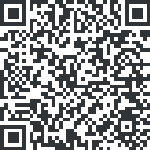 